Красноярцы оформили на почте более 2700 благотворительных подписок детям и пожилым людямВ 2021 г. жители Красноярского края активно участвовали в акции Почты России «Дерево добра» по благотворительной подписке в адрес социальных учреждений региона. В первом полугодии в детские дома и интернаты для ветеранов и инвалидов поступило свыше 1500 газет и журналов, оформленных благотворителями, во втором полугодии социальные учреждения будут получать более 1200 изданий.«Почта России проводит акцию «Дерево добра» в Красноярском крае с 2015 г. Многие организации и неравнодушные жители региона оформляют благотворительную подписку для тех, кто в этом нуждается.  Благодаря им в 2021 г. воспитанники 26 детских домов, приютов и школ-интернатов области получили в подарок журналы различных тематик, а жители 43 домов-интернатов для престарелых и инвалидов читают любимые издания, – рассказал заместитель директора УФПС Красноярского края по почтовому бизнесу Александр Гроо. – Спасибо всем участникам акции за теплоту и заботу».Акция «Дерево добра» постоянная. Все желающие могут в любой момент оформить благотворительную подписку в адрес детских домов, домов-интернатов для взрослых и сельских библиотек в любом почтовом отделении Красноярского края, с помощью почтальона на дому или онлайн на сайте Почты России https://podpiska.pochta.ru/derevo-dobra. Выбрать газеты и журналы можно в подписном каталоге с тематическим и алфавитным рубрикатором с информацией об изданиях, обложках, ценах и действующих скидках. Там же можно выбрать и социальное учреждение, в адрес которого будет оформляться подписка.Информационная справка:В состав УФПС Красноярского края входят 10 почтамтов, автобаза, Красноярский магистральный сортировочный центр, 800 отделений почтовой связи (549 - в сельской местности), 12 пунктов почтовой связи, 9 участков курьерской доставки. Красноярский край занимает второе место по площади территорий России, доставка почты осуществляется по 451 маршруту. Общая протяженность почтового маршрута Красноярского края больше длины экватора Земного шара и составляет 55185 км. В филиале работает 6547 человек, из них почтальонов — 2162, операторов- 1162.ПРЕСС-РЕЛИЗ23 апреля 2021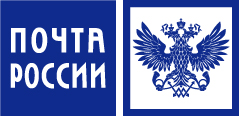 